แบบรายงานผลการบริหารและพัฒนาทรัพยากรบุคคลประจำปี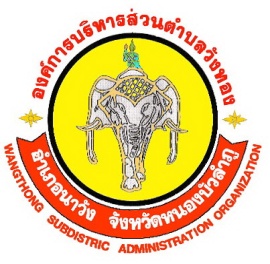 องค์การบริหารส่วนตำบลวังทอง               อำเภอนาวัง  จังหวัดหนองบัวลำภูแบบรายงานผลการบริหารและพัฒนาทรัพยากรบุคคลประจำปีการดำเนินการตามนโยบายการบริหารทรัพยากรบุคคลนโยบายด้านการวิเคราะห์อัตรากำลัง นโยบายด้านการสรรหาและคัดเลือกนโยบายด้านการบริหารผลการปฏิบัติงาน นโยบายด้านการบริหารและพัฒนาทรัพยากรบุคคลด้วยเทคโนโลยีสารสนเทศ 5.นโยบายด้านสวัสดิการและผลตอบแทน   6.นโยบายด้านการสร้างความสัมพันธ์และผูกพันภายในองค์กร ขั้นตอนการติดตามผลให้กระทำดังนี้ 1. มอบหมายงานให้ปฏิบัติด้วยตนเอง 2. เปิดโอกาสให้ซักถามข้อสงสัยได้ ในกรณีที่มีปัญหา 3. ตรวจสอบผลการปฏิบัติงานในระยะเริ่มแรก และค่อยๆลดการตรวจสอบลงเมื่อ ผู้ใต้บังคับบัญชาแน่ใจว่า ผู้ใต้บังคับบัญชาปฏิบัติงานตามที่ได้รับการสอนได้ถูกต้อง 4. แจ้งให้ผู้บังคับบัญชาทราบถึงผลการปฏิบัติงาน ทั้งในส่วนที่ผู้ใต้บังคับบัญชาปฏิบัติได้ดีและ ส่วนที่ยังต้องปรับปรุงแก้ไขเพิ่มเติม เพื่อเสริมสร้างความเชื่อมั่นในตัวเอง และแก้ไขข้อบกพร่องเพื่อการปฏิบัติงาน สมบูรณ์ยิ่งขึ้น เพื่อให้การดำเนินงานเป็นไปอย่างมีระบบชัดเจน และจัดทำแผนการพัฒนาพนักงาน องค์การบริหารส่วนตำบลวังทอง เพื่อ เพิ่มพูนความรู้ ทักษะ ทัศนคติที่ดี คุณธรรมและจริยธรรม อันจะทำให้ปฏิบัติหน้าที่ราชการใน ตำแหน่งนั้นได้อย่าง มีประสิทธิภาพ โดยในการจัดทำแผนการพัฒนาพนักงานองค์การบริหารส่วนตำบลวังทอง ต้องกำหนดตามกรอบ ของแผนพัฒนาบุคลากร ขององค์การบริหารส่วนตำบลวังทองที่องค์การบริหารส่วนตำบลวังทอง ได้จัดทำขึ้น โดยให้กำหนดเป็นแผนพัฒนาพนักงานส่วนตำบล องค์การบริหารส่วนตำบลวังทอง มีระยะเวลา 3 ปี ตามกรอบ ของแผนอัตรากำลังของพนักงานส่วนตำบล องค์การบริหารส่วนตำบลวังทองนั้น (ลงชื่อ) 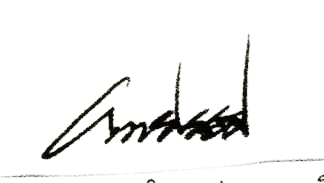            (นายทองคำ  ประพฤติธรรม)     นายกองค์การบริหารส่วนตำบลวังทองรายการตัวชี้วัด แผนอัตรากำลัง 3ปี 1. ใช้แผนอัตรากำลัง 3 ปี ขององค์การบริหารส่วนตำบลวังทองในการวิเคราะห์ อัตรากำลัง เพื่อจัดทำกรอบอัตรากำลังพนักงานองค์การบริหารส่วนตำบลวังทองในแต่ละส่วนราชการ และนำไปสู่การกำหนดจำนวน ประเภท และระดับตำแหน่ง เสนอคณะกรรมการจัดทำแผนอัตรากำลัง 3 ปี พิจารณา 2. มีการติดตาม ประเมินผล และปรับปรุงแผน อัตรากำลัง 3 ปี อย่างต่อเนื่อง และนำไปสู่การ กำหนดจำนวน/ตำแหน่ง เพิ่ม หรือ ลด จำนวน/ตำแหน่ง เสนอคณะกรรมการพนักงานองค์การบริหารส่วนตำบล เช่น การปรับปรุงตำแหน่ง สำหรับพนักงานองค์การบริหารส่วนตำบลวังทอง ให้ดำรงตำแหน่งที่สูงขึ้น, การขอเพิ่มอัตรากำลัง ข้าราชการ/พนักงานจ้าง, การปรับเปลี่ยนตำแหน่งพนักงานจ้างทั่วไปเป็น พนักงานจ้างตามภารกิจ 1. ใช้แผนอัตรากำลัง 3 ปี ขององค์การบริหารส่วนตำบลวังทองในการวิเคราะห์ อัตรากำลัง เพื่อจัดทำกรอบอัตรากำลังพนักงานองค์การบริหารส่วนตำบลวังทองในแต่ละส่วนราชการ และนำไปสู่การกำหนดจำนวน ประเภท และระดับตำแหน่ง เสนอคณะกรรมการจัดทำแผนอัตรากำลัง 3 ปี พิจารณา 2. มีการติดตาม ประเมินผล และปรับปรุงแผน อัตรากำลัง 3 ปี อย่างต่อเนื่อง และนำไปสู่การ กำหนดจำนวน/ตำแหน่ง เพิ่ม หรือ ลด จำนวน/ตำแหน่ง เสนอคณะกรรมการพนักงานองค์การบริหารส่วนตำบล เช่น การปรับปรุงตำแหน่ง สำหรับพนักงานองค์การบริหารส่วนตำบลวังทอง ให้ดำรงตำแหน่งที่สูงขึ้น, การขอเพิ่มอัตรากำลัง ข้าราชการ/พนักงานจ้าง, การปรับเปลี่ยนตำแหน่งพนักงานจ้างทั่วไปเป็น พนักงานจ้างตามภารกิจ รายการตัวชี้วัด การสรรหาและคัดเลือก1. มีแนวทางการปฏิบัติการสรรหาตามวิธีและหลักเกณฑ์ของคณะกรรมการ พนักงานองค์การบริหารส่วนตำบลวังทองจังหวัดกำหนด 2. สรรหาพนักงานองค์การบริหารส่วนตำบลวังทองตามกรอบระยะเวลาใน การสรรหา บรรจุ และ แต่งตั้ง ตามระเบียบ/ประกาศ/มติ ก.ท.จ. อย่างชัดเจน 3. มีแผนและสามารถสรรหา บรรจุ และแต่งตั้ง ได้ตามกรอบอัตรากำลัง 4. มีแผนและสามารถสรรหาพนักงานจ้างได้ตามกรอบอัตรากำลังรายการตัวชี้วัด การบริหารผลการปฏิบัติงาน1. ปฏิบัติตามหลักเกณฑ์และวิธีการประเมินผล การปฏิบัติราชการเพื่อ ประเมินผลการปฏิบัติงานสำหรับเลื่อนขั้นเงินเดือนของ ข้าราชการ/เลื่อน ค่าตอบแทนของพนักงานจ้าง 2. KPI ระดับบุคคลสอดคล้องกับมาตรฐานกำหนดตำแหน่งของแต่ละตำแหน่ง แต่ละกอง/ส่วน เพื่อกำหนดเป็นเงื่อนไขในการคัดเลือกบุคคลที่มีทักษะ หรือ สมรรถนะสูง เพื่อพัฒนาความก้าวหน้าในอาชีพ และเป็นเงื่อนไขในการ กำหนดระดับตำแหน่งให้สูงขึ้น 3. ผลการประเมินที่ได้สามารถจำแนกความแตกต่าง และจัดลำดับผลการ ปฏิบัติงานของพนักงานได้อย่างชัดเจนและและมีประสิทธิภาพ เพื่อใช้ ประกอบการปรับปรุงและพัฒนาคุณภาพงานของ ข้าราชการในแต่ละตำแหน่ง และเป็นการส่งเสริมหรือเป็นแรงจูงใจพนักงานองค์การบริหารส่วนตำบลวังทองให้ปฏิบัติงานอย่างเต็ม ความสามารถและแข่งขันกันด้วยผลงานรายการตัวชี้วัด การบริหารและพัฒนาทรัพยากร บุคคลด้วย เทคโนโลยีสารสนเทศ1. มีการใช้เทคโนโลยีสารสนเทศในระบบงานหรือ ระบบการให้บริการด้านการ บริหารทรัพยากรบุคคล 2. มีระบบเทคโนโลยีสารสนเทศในการจัดเก็บข้อมูลเกี่ยวกับบุคคลขององค์กร 3. มีการปรับปรุงฐานข้อมูลเกี่ยวกับบุคคลในระบบ เทคโนโลยีสารสนเทศอย่าง สม่ำเสมอ 4. มีการพัฒนาระบบงานหรือระบบการให้บริการด้านการบริหารทรัพยากร บุคคลที่สามารถเชื่อมโยงกับระบบเทคโนโลยีสารสนเทศฐานข้อมูลเกี่ยวกับ บุคคลได้เช่น โปรแกรมระบบสารสนเทศทรัพยากรบุคคล ของข้าราการ พนักงานจ้าง พนักงานครูระบบ HR - โปรแกรมระบบ E-laas, E-office, Eplan E-gp, ccisรายการตัวชี้วัด สวัสดิการและผลตอบแทน1. พระราชบัญญัติ บำเหน็จบำนาญข้าราชการ ส่วนท้องถิ่น (ฉบับที่ 7) พ.ศ.2548 2. ปฏิบัติตามระเบียบกระทรวงมหาดไทย ว่าด้วยสวัสดิการเกี่ยวกับการ รักษาพยาบาลพนักงานส่วนท้องถิ่น พ.ศ.2541 แก้ไขถึง 2549 3. ปฏิบัติตามระเบียบกระทรวงมหาดไทย ว่าด้วยสวัสดิการเกี่ยวกับการศึกษา ของบุตรพนักงานส่วนท้องถิ่น พ.ศ.2541 แก้ไขถึง 2549 4. ปฏิบัติตามระเบียบกระทรวงมหาดไทย ว่าด้วยค่าเช่าบ้านของข้าราชการ ส่วนท้องถิ่น พ.ศ.2548 แก้ไขถึง 2559 5. ปฏิบัติตามประกาศคณะกรรมการพนักงานองค์การบริหารส่วนตำบลวังทองรายการตัวชี้วัด การสร้างความสัมพันธ์และผูกพัน ภายในองค์กร1. มีการจัดอุปกรณ์ในการทำงานและกระบวนการเจ้าหน้าที่สัมพันธ์ขั้นพื้นฐาน เพื่ออำนวยความสะดวกในการปฏิบัติงานให้กับบุคลากร 2. จัดให้มีกิจกรรมการพัฒนาคุณภาพชีวิตของ พนักงานองค์การบริหารส่วนตำบลวังทองที่สะท้อนภาพ การทำงานขององค์กร เช่น กิจกรรม 5 ส. กิจกรรม Big Cleaning Day, จิตอาสา เพื่อให้พนักงานทุกคนร่วมมือกันจัดทำกิจกรรม และเพื่อสร้าง บรรยากาศในการทำงาน สร้างภาพลักษณ์ที่ดีของสำนักงานให้บุคคลทั่วไปได้ ทราบและเข้าใจ 3. จัดประชุมพนักงานองค์การบริหารส่วนตำบลวังทอง เพื่อให้บุคลากรในสังกัดได้ให้ข้อเสนอแนะ ความคิดเห็นตลอดจนปัญหาอุปสรรคในการปฏิบัติงานเพื่อสร้างการยอมรับ ทบทวนและแก้ปัญหาอันเป็นการสร้างความผูกพันที่ดีในองค์กร4. พนักงานส่วนตำบล องค์การบริหารส่วนตำบลวังทอง ทุกระดับเข้าร่วมกิจกรรม การส่งเสริมจริยธรรมและ การสร้างความโปร่งใส ในการปฏิบัติราชการที่องค์การบริหารส่วนตำบลวังทองรายการตัวชี้วัด การสร้างความสัมพันธ์และผูกพัน ภายในองค์กรจัดขึ้น และที่จัดร่วมกับหน่วยงานอื่น และสามารถประยุกต์4. พนักงานส่วนตำบล องค์การบริหารส่วนตำบลวังทอง ทุกระดับเข้าร่วมกิจกรรม การส่งเสริมจริยธรรมและ การสร้างความโปร่งใส ในการปฏิบัติราชการที่องค์การบริหารส่วนตำบลวังทองจัดขึ้น และที่จัดร่วมกับหน่วยงานอื่น และสามารถประยุกต์หลักธรรมต่างๆมาใช้ใน การปฏิบัติราชการ 5. ผู้บริหารทุกระดับมีส่วนร่วมในกิจกรรมการพัฒนาบุคลากรให้มีความผูกพัน และอยู่กับองค์กร ตลอดจนผู้บริหารทุกระดับเป็นต้นแบบและแสดงแบบอย่าง ที่ดีในด้านจริยธรรม คุณธรรม และความโปร่งใสในการดำเนินงานขององค์กร